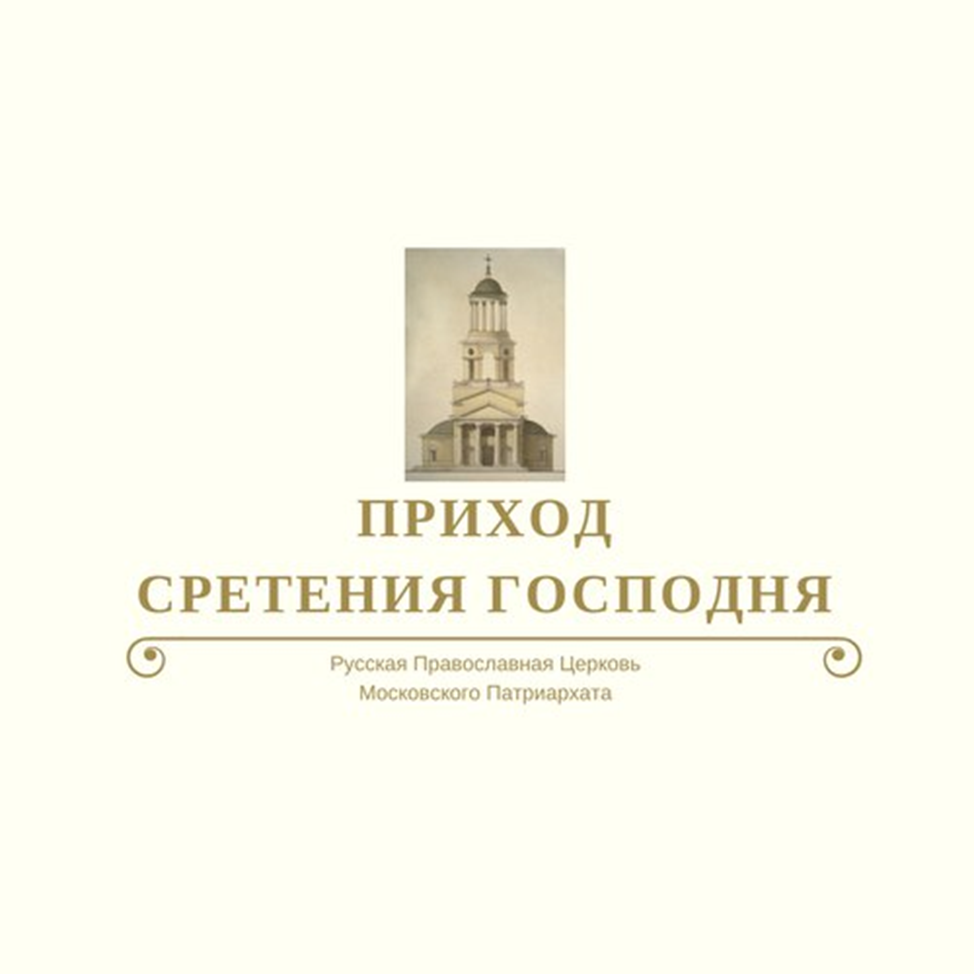 Расписание богослужений на ноябрьПятница2 ноября16-00Вечернее БогослужениеДимитриевская родительская суббота. Преподобного Иларио́на Великого.Святителя Иларио́на, епископа Мегли́нского.Панихида.Суббота3 ноября8-30Божественная ЛитургияДимитриевская родительская суббота. Преподобного Иларио́на Великого.Святителя Иларио́на, епископа Мегли́нского.Панихида.Суббота3 ноября16-00Вечернее БогослужениеНеделя 23-я по Пятидесятнице. Празднование Казанской иконе Божией Матери.Равноапостольного Аве́ркия, епископа Иерапо́льского, чудотворца. Святых семи отроко́в, иже во Ефе́се.Преподобных Фео́дора и Павла Ростовских.Воскресенье4 ноября8-30Божественная ЛитургияНеделя 23-я по Пятидесятнице. Празднование Казанской иконе Божией Матери.Равноапостольного Аве́ркия, епископа Иерапо́льского, чудотворца. Святых семи отроко́в, иже во Ефе́се.Преподобных Фео́дора и Павла Ростовских.Пятница 9 ноября16-00Вечернее БогослужениеМучеников Тере́нтия и Неони́лы и чад их Сарви́ла, Фо́та, Феоду́ла, Иера́кса, Ни́та, Ви́ла и Евни́кии. Преподобного Стефа́на Савваи́та, творца канонов. Святителя Дими́трия, митрополита Росто́вского. Преподобного И́ова, игумена Поча́евского.Великомученицы Параске́вы, нареченной Пя́тница. Святителя  Арсе́ния, архиепископа Сербского.Суббота 10 ноября8-30Божественная ЛитургияМучеников Тере́нтия и Неони́лы и чад их Сарви́ла, Фо́та, Феоду́ла, Иера́кса, Ни́та, Ви́ла и Евни́кии. Преподобного Стефа́на Савваи́та, творца канонов. Святителя Дими́трия, митрополита Росто́вского. Преподобного И́ова, игумена Поча́евского.Великомученицы Параске́вы, нареченной Пя́тница. Святителя  Арсе́ния, архиепископа Сербского.Суббота 10 ноября16-00Вечернее БогослужениеНеделя 24-я по Пятидесятнице. Преподобномученицы Анастаси́и Ри́мляныни. Препообного Авра́мия затворника.Преподобного Авра́мия, архимандрита Ростовского. Собор всех Бессребреников.Преподобного Авра́мия затворника Печерского. Преподобного Феодо́сия Си́йского.Преподобного Са́ввы Вишерского, Новгородского.Пско́во - Покро́вской иконы Божией Матери.Воскресенье14 октября8-30Божественная ЛитургияНеделя 24-я по Пятидесятнице. Преподобномученицы Анастаси́и Ри́мляныни. Препообного Авра́мия затворника.Преподобного Авра́мия, архимандрита Ростовского. Собор всех Бессребреников.Преподобного Авра́мия затворника Печерского. Преподобного Феодо́сия Си́йского.Преподобного Са́ввы Вишерского, Новгородского.Пско́во - Покро́вской иконы Божией Матери.Пятница 16 ноября16-00Вечернее БогослужениеПреподобного Иоанни́кия Великого. Сщмучеников Ника́ндра, епископа Ми́рского, и Ерме́я пресвитера. Блаженного Си́мона, Христа ради юродивого, Юрьеве́цкого.Преподобного Мерку́рия Печерского, в Дальних пещерах. Святого священноинока Григория.Суббота 17 ноября8-30Божественная ЛитургияПреподобного Иоанни́кия Великого. Сщмучеников Ника́ндра, епископа Ми́рского, и Ерме́я пресвитера. Блаженного Си́мона, Христа ради юродивого, Юрьеве́цкого.Преподобного Мерку́рия Печерского, в Дальних пещерах. Святого священноинока Григория.Суббота 17 ноября16-00Вечернее БогослужениеНеделя 25-я по Пятидесятнице. Мчч. Галактио́на и Еписти́мии. Свт. Ио́ны, архиеп. Новгородского. Свт. Ти́хона, патриарха Московского и всея России (службу зри 26 сентября)2. Отцов Поместного Собора Церкви Русской 1917–1918 годов3.Воскресенье 18 ноября8-30Божественная ЛитургияНеделя 25-я по Пятидесятнице. Мчч. Галактио́на и Еписти́мии. Свт. Ио́ны, архиеп. Новгородского. Свт. Ти́хона, патриарха Московского и всея России (службу зри 26 сентября)2. Отцов Поместного Собора Церкви Русской 1917–1918 годов3.Пятница23 ноября16-00Вечернее БогослужениеСуббота. Мучеников Ми́ны, Ви́ктора, Вике́нтия и мученицы Стефани́ды. Преподобного Фео́дора Студи́та, исповедника. Блаженного Макси́ма, Христа ради юродивого, Московского чудотворца.Преподобного Марти́рия Зелене́цкого. Мученика Стефа́на Деча́нского.Суббота24 ноября8-30Божественная ЛитургияСуббота. Мучеников Ми́ны, Ви́ктора, Вике́нтия и мученицы Стефани́ды. Преподобного Фео́дора Студи́та, исповедника. Блаженного Макси́ма, Христа ради юродивого, Московского чудотворца.Преподобного Марти́рия Зелене́цкого. Мученика Стефа́на Деча́нского.Суббота24 ноября16-00Вечернее БогослужениеНеделя 26-я по Пятидесятнице. Святителя Иоанна Милостивого, патриарха Александрийского. Преподобного Ни́ла постника.Блаженного Иоанна Ми́лостивого Власа́того, Ростовского.Преподобного Ни́ла Мироточи́вого, Афонского.Воскресенье 25 ноября8-30Божественная ЛитургияНеделя 26-я по Пятидесятнице. Святителя Иоанна Милостивого, патриарха Александрийского. Преподобного Ни́ла постника.Блаженного Иоанна Ми́лостивого Власа́того, Ростовского.Преподобного Ни́ла Мироточи́вого, Афонского.